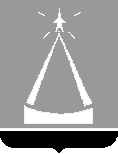 ГЛАВА ГОРОДА ЛЫТКАРИНО МОСКОВСКОЙ ОБЛАСТИПОСТАНОВЛЕНИЕ______________  №  _____________г.ЛыткариноОб утверждении порядка формирования и ведения реестра источников доходов бюджета года Лыткарино В соответствии с пунктом 7 статьи 47.1 Бюджетного кодекса Российской Федерации, Общими требованиями к составу информации, порядку формирования и ведения реестра источников доходов Российской Федерации, реестра источников доходов федерального бюджета, реестров источников доходов бюджетов субъектов Российской Федерации, реестров источников доходов местных бюджетов и реестров источников доходов бюджетов государственных внебюджетных фондов, утвержденными постановлением Правительства Российской Федерации от 31.08.2016 № 868, пунктом 4 статьи 6.1 Положения о бюджете и  бюджетном процессе в городе Лыткарино Московской области, утвержденного решением  Совета депутатов города Лыткарино от 01.11.2012 №309/35,  и в целях организации учета источников доходов бюджета города Лыткарино Московской области, постановляю: 1. Утвердить Порядок формирования и ведения реестра источников доходов бюджета города Лыткарино (прилагается).  2. Начальнику Финансового управления города Лыткарино (Н.П.Архипова) обеспечить опубликование  настоящего постановления в установленном порядке и  размещение на официальном сайте города Лыткарино в информационно-телекоммуникационной сети Интернет.3.  Контроль за исполнением настоящего постановления возложить на заместителя Главы Администрации города Лыткарино Иванову Л.С. И.о.Главы города Лыткарино                                              С.В.Дьячков                                                               Утвержденпостановлением Главы города Лыткарино от _____________ 2016 г. №________Порядокформирования и ведения реестра источников доходов бюджета города Лыткарино 1. Порядок формирования и ведения реестра источников доходов бюджета города Лыткарино (далее – Порядок) разработан в соответствии с Бюджетным кодексом Российской Федерации, Общими требованиями к составу информации, порядку формирования и ведения реестра источников доходов Российской Федерации, реестра источников доходов федерального бюджета, реестров источников доходов бюджетов субъектов Российской Федерации, реестров источников доходов местных бюджетов и реестров источников доходов бюджетов государственных внебюджетных фондов, утвержденными постановлением Правительства Российской Федерации от 31.08.2016 № 868 (далее – Общие требования) и  устанавливает основные правила формирования и ведения реестра источников доходов бюджета города Лыткарино. 2. В соответствии с Бюджетным кодексом Российской Федерации под реестром источников доходов бюджета понимается свод информации о доходах бюджета по источникам доходов бюджетов бюджетной системы Российской Федерации, формируемой в процессе составления, утверждения и исполнения бюджета, на основании перечня источников доходов Российской Федерации.3. Формирование и ведение реестра источников доходов бюджета города Лыткарино осуществляется Финансовым управлением города Лыткарино в соответствии с требованиями настоящего Порядка.4. Главные администраторы доходов бюджета города Лыткарино ведут  реестр источников доходов бюджета по закрепленным за ними источникам доходов на основании перечня источников доходов бюджетов бюджетной системы Российской Федерации (далее – реестры источников доходов главных администраторов).5. Формирование и ведение реестра источников доходов бюджета города Лыткарино и реестров источников доходов главных администраторов осуществляется в бумажном и электронном форматах по форме согласно приложению 1 к настоящему Порядку.При этом реестры источников доходов главных администраторов являются фрагментами реестра источников доходов бюджета города Лыткарино.6. Реестр источников доходов бюджета города Лыткарино формируется и ведется Финансовым управлением города Лыткарино на основании реестров источников доходов главных администраторов. 7. В целях формирования реестра источников доходов бюджета города Лыткарино главные администраторы доходов бюджета в установленные сроки представляют в Финансовое управление города Лыткарино реестры источников доходов главных администраторов.Реестры источников доходов главных администраторов представляются на бумажных носителях, утвержденные руководителем главного администратора доходов бюджета, а также в электронном виде.  Главные администраторы доходов бюджета города Лыткарино несут ответственность за достоверность и идентичность сведений, представляемых на  бумажном и электронном носителях.Внесение изменений в реестр источников доходов бюджета города Лыткарино осуществляется на основании изменений, внесенных в реестры источников доходов главных администраторов, и представленных в Финансовое управление города Лыткарино. 8. По решению уполномоченного государственного органа Московской области реестр источников доходов бюджета города Лыткарино в электронной форме ведется в государственной информационной системе «Региональный электронный бюджет Московской области» в соответствии с Общими требованиями. 9. Реестр источников доходов бюджета города Лыткарино на бумажном носителе утверждается заместителем Главы Администрации города Лыткарино, курирующим вопросы экономики и финансов и  заверяется подписью начальника Финансового управления города Лыткарино.10. Данные реестра источников доходов бюджета города Лыткарино используются в процессе составления, утверждения и исполнения бюджета города Лыткарино на очередной (текущий) финансовый год и  плановый период.Постановление Главы города Лыткарино «Об утверждении порядка формирования и ведения реестра источников доходов бюджета года Лыткарино»Рассылка: 1)Л.С.Иванова, 2)Финансовое управление г.Лыткарино, 3)Управление ЖКХ и РГИ г.Лыткарино, 4)КУИ г.Лыткарино, 5) Управление образования г.Лыткарино, 5) КСП г.Лыткарино МО, 6) Совет депутатов г.Лыткарино, 7-8) Юридический отдел – 2 экз., 9)СМИ, 10) Прокуратура г.Лыткарино.Заместитель Главы Администрациигорода Лыткарино                              Л.С.Иванова   Начальник Финансового управлениягорода Лыткарино                              Н.П.АрхиповаЮридический отдел                              О.А.Устюжанина